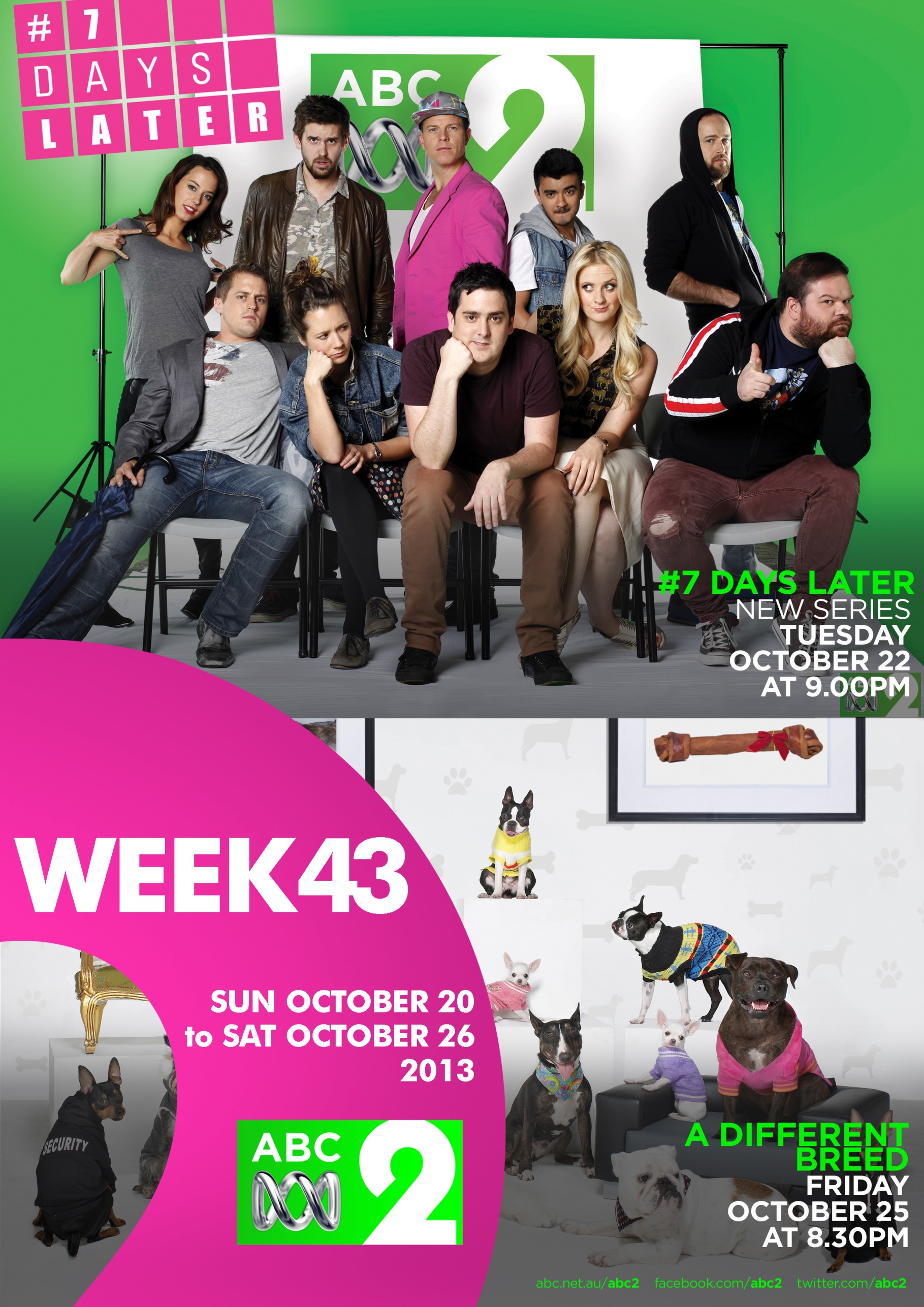 IndexProgram Highlights	1Doctor Who Explained	1Sunday Best: American Teen	2Breaking Bad: Hazard Pay	37 Days Later	4Hard Time	5The Undateables: Damian / Kate / Oliver	6I Want To Change My Body	7Never Mind The Buzzcocks: Tim Minchin With Jason Donovan, DJ Target, Paloma Faith, Tim Key	8A Different Breed	9Watch Out For...	10Funny As: Kevin Nealon	10Amendments	11Program Guide	16Sunday, 20 October 2013	16Monday, 21 October 2013	21Tuesday, 22 October 2013	26Wednesday, 23 October 2013	31Thursday, 24 October 2013	36Friday, 25 October 2013	41Saturday, 26 October 2013	46Marketing Contacts	51Program HighlightsSunday7:30pmDoctor Who ExplainedSunday, 20 October 2013PRODUCTION DETAILS:A BBC ProductionSunday8:30pmSunday Best: American TeenSunday, 20 October 2013PRODUCTION DETAILS:Director/Screenplay: Nanette Burstein. Producer: Nanette Burstein, Eli Gonda, Ryan Harrington, Christopher Huddleston & Jordan Roberts. Cast: As themselves: Hannah Bailey, Colin Clemens, Geoff Haase, Megan Krizmanich, Mitch Reinholt, Jake Tusing and Ali WikalinskaMonday9:30pmBreaking Bad: Hazard PayMonday, 21 October 2013PRODUCTION DETAILS:Created and produced by Vince Gilligan.Tuesday9:00pm7 Days LaterTuesday, 22 October 2013PRODUCTION DETAILS:#7 Days Later is a multi-platform comedy series, produced by Ludo Studio. Producers Dave Jansen, Nick Boshier, Daley Pearson, Charlie Aspinwall; Series Producer Michelle Hardy; Writers Daley Pearson, Nick Boshier; Director Daley PearsonTuesday9:30pmHard TimeTuesday, 22 October 2013PRODUCTION DETAILS:National Geographic Channel US. Wednesday8:30pmThe Undateables: Damian / Kate / OliverWednesday, 23 October 2013PRODUCTION DETAILS:Produced and directed by Kathryn Tregidgo and Chris McLaughlin, series produced by Sarah Spencer. Wednesday9:20pmI Want To Change My BodyWednesday, 23 October 2013PRODUCTION DETAILS:A BBC production.Thursday8:30pmNever Mind The Buzzcocks: Tim Minchin With Jason Donovan, DJ Target, Paloma Faith, Tim KeyThursday, 24 October 2013PRODUCTION DETAILS:A Talkback Thames Production for the BBC. Executive Producer Jim PullinFriday8:30pmA Different BreedFriday, 25 October 2013PRODUCTION DETAILS:A Pulse Films production.Watch Out For...Saturday, 26 October 201310:00pmFunny As: Kevin NealonPrepare yourself for fits of laughter when WEEDS and SATURDAY NIGHT LIVE star Kevin Nealon takes the stage in his very first stand-up comedy special.Kevin brings his wry wit to bear on topics ranging from getting older, avoiding conflicts, and birthing babies.A master of misdirection, Kevin keeps his audience on edge with his impeccable sense of timing and delivery.Includes a special guest appearance by Gary Shandling. http://abc.net.au/iview/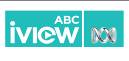 AmendmentsThurday September 26Insert Classification:9:05pm	Mock The Week(M*Coarse language)Insert Classification:9:35pm	Alan Carr: Chatty Man(M*Drug references, sexual references)Insert Classification:10:20pm	Gruen Planet(M*Coarse language)Friday September 27Insert Classification:9:30pm	Sex Rehab With Dr Drew(M*Adult themes, coarse language, drug references, sexual references)Insert Classification:10:25pm	Alan Carr: Chatty Man(M*Drug references, sexual references)Insert Classification:11:35pm	Mock The Week(M*Coarse language)Saturday September 28Insert Classification:8:15pm	Good Game: Pocket Edition(PG)Sunday September 29Insert Classification:10:00pm	Sex Rehab With Dr Drew(M*Adult themes, coarse language, drug references, sexual references)Monday September 30Insert Classification:7:40pm	Like A Version: Tuka: I’m Into You(G)Tuesday October 01Insert Classification:7:40pm	Like A Version: Bonjah: Royals(G)Wednesday October 02Insert Classification:8:20pm	Like A Version: Abbe May: Pony(G)Friday October 04Insert Classification:8:25pm	Like A Version: Of Monsters And Men: Skeletons(G)Insert Classification:9:30pm	Sex Rehab With Dr Drew(M*Adult themes, coarse language, sexual references)Sunday October 06Insert Classification:8:30pm	Sunday Best: Happy	(G) Insert Classification:9:45pm	Sex Rehab With Dr Drew(M*Adult themes, coarse language, sexual references)Insert Classification:12:45am	Republic Of Doyle(M*Drug references, violence)Monday October 07Insert Classification:5:20pm	Q Pootle 5(G)Insert Classification:7:35pm	Live A Version: The Dirty Projectors: Climax	(G) Insert Classification:10:10pm	Sunday Best: Happy	(G) Tuesday October 08Insert Classification:7:00am	Thomas And Friends: King Of The Railway(G)Insert Classification:5:20pm	Q Pootle 5(G)Wednesday October 09Insert Classification:8:00am	Thomas & Friends: Steamie Stafford(G)Insert Classification:1:30pm	Thomas & Friends: Steamie Stafford(G)Insert Classification:5:20pm	Q Pootle 5(G)Thursday October 10Insert Classification:8:00am	Thomas & Friends: Gordon Runs Dry(G)Insert Classification:1:30pm	Thomas & Friends: Gordon Runs Dry(G)Insert Classification:5:20pm	Q Pootle 5(G)Insert Classification:8:20pm	Live A Version: PVT: Nothing Arrived	(G) Insert Classification:8:30pm	Never Mind The Buzzcocks(M*Coarse language)Friday October 11Insert Classification:8:00am	Thomas & Friends: The Lost Puff(G)Insert Classification:1:30pm	Thomas & Friends: The Lost Puff(G)Insert Classification:5:20pm	Q Pootle 5(G)Insert Classification:9:30pm	Sex Rehab With Dr Drew(M*Adult themes, coarse language, sexual references)Insert Classification:11:10pm	Adam Hills: The Last Leg: Eddie Izzard(M*Coarse language)Saturday October 12Insert Classification:8:00am	Thomas & Friends: Kevin’s Cranky Friend(G)Insert Classification:1:30pm	Thomas & Friends: Kevin’s Cranky Friend(G)Insert Classification:5:20pm	Q Pootle 5(G)Insert Classification:9:30pm	Funny As: Jason Manford: Live(M*Coarse language, sexual references)Insert Classification:10:50pm	Never Mind The Buzzcocks(M*Coarse language)Sunday October 13Insert Classification:8:00am	Thomas & Friends: Scruff’s Makeover(G)Insert Classification:1:30pm	Thomas & Friends: Scruff’s Makeover(G)Insert Classification:5:20pm	Q Pootle 5(G)Insert Classification:11:35pm	Adam Hills: The Last Leg: Eddie Izzard(M*Coarse language)Monday October 14Insert Classification:8:00am	Thomas & Friends: Too Many Fire Engines(G)Insert Classification:1:30pm	Thomas & Friends : Too Many Fire Engines(G)Insert Classification:5:20pm	Q Pootle 5(G)Tuesday October 15Insert Classification:8:00am	Thomas & Friends: Calm Down Caitlin(G)Insert Classification:1:30pm	Thomas & Friends: Calm Down Caitlin(G)Insert Classification:5:20pm	Q Pootle 5(G)Wednesday October 16Insert Classification:8:00am	Thomas & Friends: Wayward Winston(G)Insert Classification:1:30pm	Thomas & Friends : Wayward Winston(G)Insert Classification:5:20pm	Q Pootle 5(G)Thursday October 17Insert Classification:8:00am	Thomas & Friends: No More Mr Nice Engine(G)Insert Classification:1:30pm	Thomas & Friends: No More Mr Nice Engine(G)Insert Classification:5:20pm	Q Pootle 5(G)Friday October 18Insert Classification:8:00am	Thomas & Friends: Away From Sea(G)Insert Classification:1:30pm	Thomas & Friends: Away From Sea(G)Insert Classification:5:20pm	Q Pootle 5(G)Saturday October 19Insert Classification:8:00am	Thomas & Friends: Thomas Shortcut(G)Insert Classification:1:30pm	Thomas & Friends: Thomas Shortcut(G)Insert Classification:5:20pm	Q Pootle 5(G)Program GuideSunday, 20 October 2013Monday, 21 October 2013Tuesday, 22 October 2013Wednesday, 23 October 2013Thursday, 24 October 2013Friday, 25 October 2013Saturday, 26 October 2013As Doctor Who reaches its 50th year on screen, DOCTOR WHO EXPLAINED hears from the actors involved to find out more about the mysterious alien who is the Doctor. Features exclusive interviews with principal cast from throughout the show's 50 year history.Bringing us right up to the present day we talk to Matt Smith and David Tennant who tell us stories from behind the scenes of the recent series of the show including their on-set interviews from the time intercut with footage and clips from the series.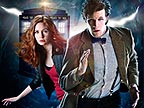  http://abc.net.au/iview/SUNDAY BEST, screening Sunday nights on ABC2, is the home of an outstanding collection of game-changing and thought-provoking feature length documentaries. We've done the work to bring you the best must-see intelligent docos that are just 2 GOOD TO MISS.Put on your SUNDAY BEST...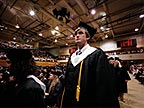 In this 2008 Sundance Film Festival smash hit, filmmaker Nanette Burstein chronicles the senior year of five 17 year olds in Warsaw, Indiana.Popularity is everything; breakups and missed jump-shots are the end of the world; a college acceptance is a dream come true; and an email forwarded to the wrong person is your worst nightmare.Now experience senior year of high school through the eyes of five real-life Indiana teenagers: the Prom Queen, the Heartthrob, the Jock, the Rebel and the Geek.This revealing year-in-the-life feature delivers the real heartbreak, hilarity and - OMG - drama of senior year first-hand from five very different viewpoints. And no matter who you identify with, everyone will relate to AMERICAN TEEN. http://abc.net.au/iview/http://www.abc.net.au/tv/programs/sundaybest.htmThe fifth and final series of this multi-award winning series brings back Walt and Jesse in the final 16 episodes ever (the season is split into two halves, each containing 8 episodes).After cleaning up the final traces of evidence connecting them to the meth ring's deadly end, Walt (Bryan Cranston) and Jesse (Aaron Paul) look to Mike (Jonathan Banks) to help rebuild the drug lab.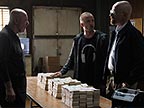 And as the police close in on the German food company that supplied the chemicals for Gus's lab, Mike (Jonathan Banks) takes drastic steps to keep his role in the drug business from being exposed.CAST: Walter White (Bryan Cranston), Skyler White (Anna Gunn), Mike (Jonathan Banks), Jesse (Aaron Paul), Saul Goodman (Bob Odenkirk), Gomez (Steven Michael Quezada), Walt, Jr (RJ Mitte) and Hank (Dean Norris) http://abc.net.au/iview/#7 Days Later is the world's first crowdsourced, interactive, multi-platform comedy series, featuring an ensemble cast of YouTube celebrities including Nick Boshier and Christian Van Vuuren (Bondi Hipsters), Jordan Raskopoulos (Axis of Awesome), Alex Williamson, Nat Tran, Paul Ayre, Bishanyia Vincent, Neel Kolhatar and Florence Noble plus a surprise weekly guest star.It's a race against the clock as the #7 Days Later cast and crew have just one week to turn the public's ideas into a 5 minute entertaining TV episode that will air on ABC2 just seven days later.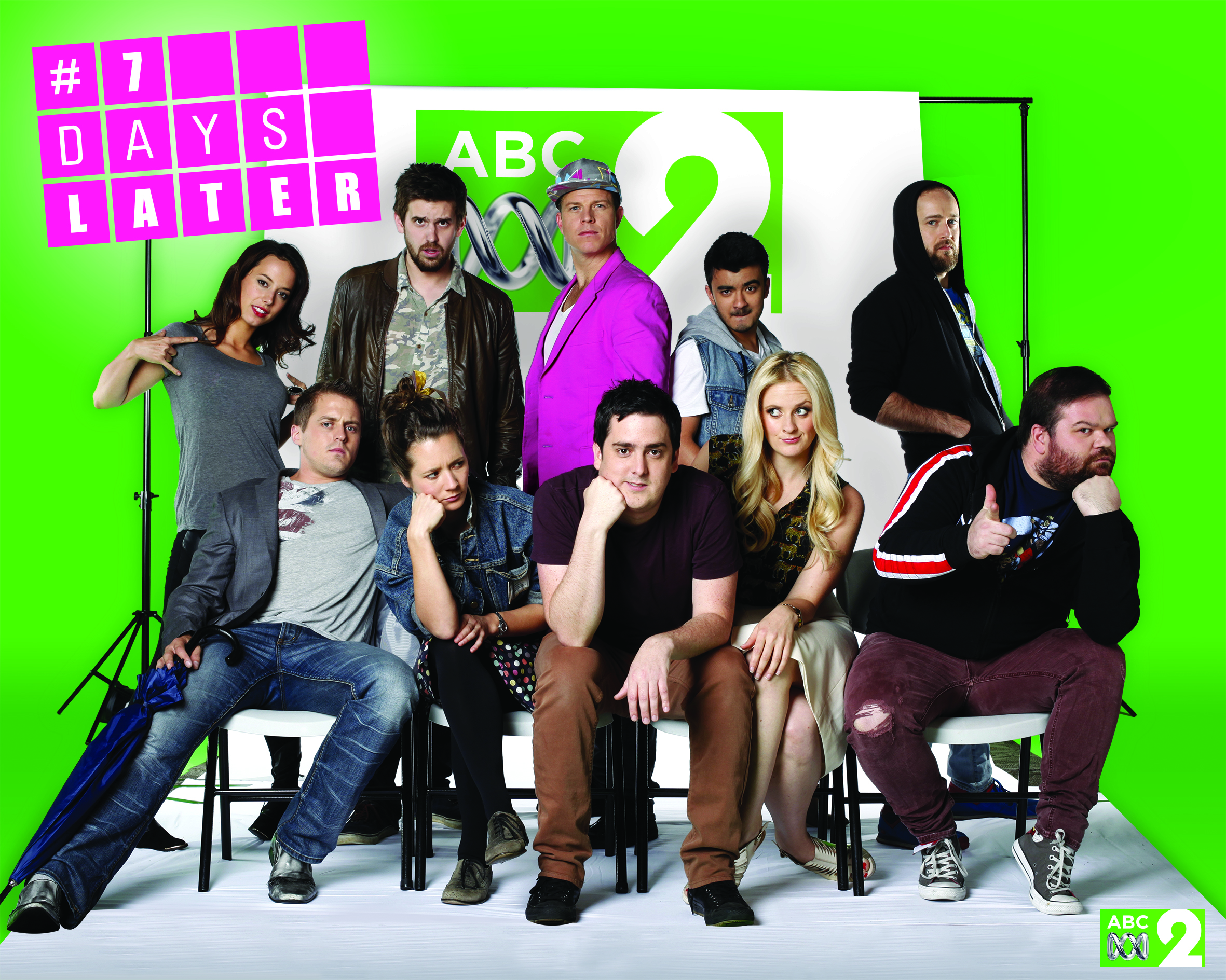 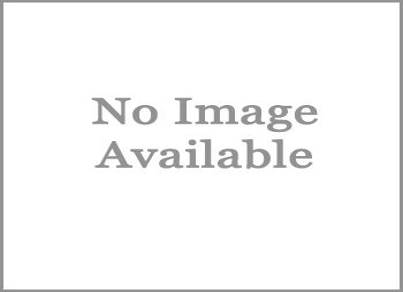 Created by Ludo Studio (Strange Calls, Beached Az, Bondi Hipsters) #7 Days Later will lift the veil on the world of television production, showcasing the ups and downs of pulling off a highly ambitious project by documenting their progress and calling for involvement via the show’s social media platforms including YouTube, Facebook & Twitter. http://abc.net.au/iview/Ross Correctional Institution houses over 2,000 inmates and is where the hard time begins for many convicted felons. Three young inmates try three different strategies as they confront challenges from the system and from each other.At Ross, the options for survival are clear. Inmates can follow the rules and take advantage of the programs and classes that Ohio makes available through its push on rehabilitation or they can fall prey to the temptations that come with the prison territory, by joining gangs, gambling or extorting others. But regardless of obeying the rules or bucking them, almost every inmate finds his place, and with it, a prison hustle. The hustle is the underground economy in Ross, the way inmates make money and run a commissary through trades and services.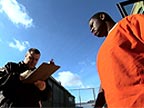 For Chaz White facing 27 years at Ross, his challenge is to survive decades at Ross and stay clean, but his prognosis is cloudy, since he already slipped into running an extortion game at the orientation prison. But he'll face his own choices on how to do time.Other inmates - like Donald Smith have been trying to take advantage of prison programs to turn his back on his former gang life. He hopes to leave prison with an education and opportunities. On the other hand Marlin 'Juice' Reynolds is happy to bring his street ways inside the prison walls. In prison he makes a living by brutally robbing other inmates and selling their possessions. http://abc.net.au/iview/Looking for love can be tricky, but some find it harder than others. Add disability to the equation and it can sometimes seem almost impossible. This uplifting series follows the journeys of several extraordinary singletons as they enter the dating circuit in pursuit of love.This time the Undateables include Kate, an incurable romantic, and Damian, whose dream date is a moonlit picnic in the park. Amateur poet Kate is 29 years old and has Down Syndrome. When not working, Kate writes verse or watches rom coms. She dreams of finding her perfect man and future husband. Having been single for nine years, Kate decides that it's time to turn to dating agency Stars in the Sky for help. The agency sets her up on a blind date with 32-year-old Simon, and they visit a maze in Ross-on-Wye. The date goes well, and they arrange to meet for a second time. Damian has albinism and must spend much of his time indoors. He has been single for four years.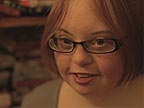 Oliver is an artist who paints romantic scenes of his own imaginary love life. Diagnosed with autism when he was two years old, he often finds social situations difficult. When Oliver meets Amy at a disco, they decide to go on a date together and he ends up plucking up the courage to ask her to be his girlfriend. Are Oliver's single days over? http://abc.net.au/iview/Bold, original and ambitious: young body-obsessed Brits turn the camera on themselves.Diving beneath the surface of Britain's body confidence crisis, I Want to Change My Body follows up to 30 young people who are unhappy with their appearance as they attempt to transform their bodies and their lives forever.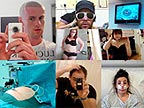 Using handheld cameras, the diverse characters from across Britain will film their own extraordinary journeys over six months. Nose jobs, scalp pigmentation, gastric sleeve surgery, breast implants and hair transplants, these young people take us with them on the roller-coaster ride of anxiety, emotion, excitement and the pressure they experience on their quest for perfection. This is the real story of body-obsessed Britain, told through their eyes. http://abc.net.au/iview/Tonight's guest host is Australian cabaret musician and songwriter Tim Minchin.  Noel has the unique singer Paloma Faith and comedian Tim Key on his side while team Phil has DJ Target and singer, actor and well-known Australian personality Jason Donovan - cue the Kylie Minogue jokes...In round one Guess Who, Phil's team must guess which artist’s music was successful in getting sharks to mate. George Michael's or Justin Timberlake’s? Noel's team must decide if music from Coldplay or the Bee Gees is used by doctors to help keep patients alive.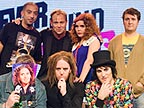 For the Identidy Parade, Phil's team must pick out Craig Pal from pop group Uniting Nations - while Noel's team must pick out the bassist from Cockney Rejects - Noel gets up close with the possible contenders. http://abc.net.au/iview/From the makers of the fabulous Pineapple Dance Studios and Louie Spence's Showbusiness comes a fresh, quirky and hilarious show which turns the documentary genre on its head. A Different Breed is set in the canine world of grooming salons, dog creches and vets, following the eccentric people who work there and the bizarre dog owners who treat their pets better than their children. The dog-obsessed owners are fascinating on their own, but the real stars of the show are the pets themselves. Using comedy scripted voice-overs the show occasionally skips out of reality to imagine, if these dogs could talk, what would they say? From the gay security dog to the mentally deficient Pit Bull, each dog has its own special personality that reflects its breed and its owner.In episode one, we are introduced to various characters including Jacob and Julian, the owners of Purple Bone - a couple in love and in business who run a dog grooming boutique in Notting Hill; Simon Gardner, a professional dog walker who likes to philosophise on all things dog related and non-dog related; Jo Good and Anna Webb, radio broadcasters who revolve their work and hectic social lives around their treasured pets and we follow Richard Curtis as he enters his dog Disco into a doggie dancing competition.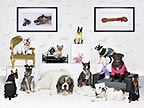  http://abc.net.au/iview/6:00amBlinky Bill(CC,Repeat,G)6:30amWaybuloo(CC,Repeat,G)6:50amPingu(Repeat,G)6:55amYo Gabba Gabba!(CC,Repeat,G)7:25amBananas In Pyjamas(CC,Repeat,G)7:35amPeppa Pig(CC,Repeat,G)7:40amPeppa Pig(CC,Repeat,G)7:45amBookaboo(CC,G)8:00amThomas and Friends(CC,G)8:15amElmo The Musical(CC,G)8:30amSesame Street(CC,Repeat,G)9:00amMike The Knight(CC,Repeat,G)9:20amChuggington(CC,Repeat,G)9:30amPlay School(CC,Repeat,G)9:55amThe Adventures of Bottle Top Bill And His Best Friend Corky(CC,Repeat,G)10:10amDorothy the Dinosaur(CC,Repeat,G)10:15amMofy(CC,Repeat,G)10:20amMouk(CC,Repeat,G)10:35amReady, Steady, Wiggle!(CC,G)10:45amMister Maker(CC,Repeat,G)11:05amJoe & Jack(CC,Repeat,G)11:20amLittle Charley Bear(CC,Repeat,G)11:30amToby's Travelling Circus(CC,Repeat,G)11:40amPingu(Repeat,G)11:50amLet's Go Pocoyo(CC,Repeat,G)12:00pmSesame Street(CC,Repeat,G)12:30pmDaniel Tiger's Neighbourhood(CC,Repeat,G)12:45pmRoary The Racing Car(CC,Repeat,G)12:55pmLouie(CC,Repeat,G)1:05pmFranklin And Friends(CC,Repeat,G)1:30pmThomas and Friends(CC,Repeat,G)1:45pmElmo The Musical(CC,Repeat,G)1:55pmBob The Builder: Project Build It(CC,Repeat,G)2:10pmThe Adventures Of Abney & Teal(CC,Repeat,G)2:20pmFluffy Gardens(CC,Repeat,G)2:35pmGrandpa In My Pocket(CC,Repeat,G)2:45pmOlivia(CC,Repeat,G)2:55pmLaura's Star(CC,Repeat,G)3:10pmdirtgirlworld(CC,Repeat,G)3:20pmOctonauts(CC,Repeat,G)3:35pmPeter Rabbit(CC,Repeat,G)3:45pmJakers!: The Adventures Of Piggley Winks(CC,Repeat,G)4:10pmShaun The Sheep(CC,Repeat,G)4:15pmHana's Helpline(CC,Repeat,G)4:30pmFranklin And Friends(CC,Repeat,G)4:50pmPingu(Repeat,G)5:00pmPeppa Pig(CC,Repeat,G)5:05pmBananas In Pyjamas(CC,Repeat,G)5:15pmPeppa Pig(CC,Repeat,G)5:20pmQ Pootle 5(CC,G)5:35pmThe Hive(CC,Repeat,G)5:40pmPeppa Pig(CC,Repeat,G)5:45pmFlorrie's Dragons(CC,Repeat,G)6:00pmThe Mole Sisters: The Mole Sisters And The Harvest Moon/ The Mole Sisters And The Perfect Spot(CC,Repeat,G)The Mole Sisters are in bed and about to go to sleep when a shaft of orange light almost turns night into day.6:15pmFive Minutes More: Make Me A Rainbow(CC,Repeat,G)A poor, generous fisherman finds a pot of gold at the end of the rainbow.6:30pmIn The Night Garden: Makka Pakka's Trumpet Makes A Funny Noise(CC,Repeat,G)Makka Pakka's trumpet is making a funny noise. There is definitely something wrong with it. Igglepiggle and Upsy Daisy go to see Makka Pakka, and help him discover a stone stuck in his trumpet.7:00pmSpicks And Specks(CC,Repeat,PG)Joining Adam, Alan and Myf are American soul/funk singer Sharon Jones, comedian Felicity Ward, music promoter Michael Chugg, and US comedian Tommy Dean. One-man-band Juzzy Smith will close the show.7:30pmDoctor Who Explained(CC,PG)Everything you really need to know about the Doctor - current, future or past. This program provides insights from key cast and crew and will help fans navigate the rich tapestry that is Doctor Who. #DoctorWhoExplained8:15pmWould I Lie To You?(CC,G)Emily Maitlis, Jack Whitehall, Jim Carter and Armando Iannucci join Lee Mack and David Mitchell. Which team can best fool the opposition into mistaking fact for fiction and fiction for fact? Hosted by Rob Brydon.8:30pmSunday Best: American Teen(CC,M,Adult Themes, Coarse Language)Like a real-life 'Breakfast Club', this Sundance Film Festival smash hit, chronicles the senior year of five 17 year olds from Warsaw, Indiana. #SundayBest10:10pmSex Rehab With Dr Drew(CC,Repeat)As the patients begin their second week in rehab, they are starting to suffer from sexual withdrawal. Phil, in particular, is edgy and struggles with not getting 'his release'. Dr. Drew tries to assess this critical phase.10:50pmThe Undateables: Sam / Ray / Steve(CC,Repeat,M,Adult Themes, Coarse Language, Sexual References)This week on The Undateables we meet Samantha, who has achondroplasia, the most common type of dwarfism, Ray with learning difficulties and Steve who has facial disfigurement from Crouzon Syndrome. 11:40pmThe Tudors(CC,Repeat,M,Sex Scenes, Violence)FinalHenry is forced to surrender Boulogne as part of a peace treaty with France. Henry's feelings turn melancholic with the news that King Francis, his long time friend and sometimes foe is dying. CAST: Jonathan Rhys Meyers12:35amRepublic Of Doyle(CC,Repeat,PG)Jake and Mal take on a case for Walter when his soon-to-be brother-in-law suddenly disappears on the day of his wedding; and the tension between Jake and Christian escalates to a new level. CAST: Jonathan Goad1:20amThe Real Filth Fighters(CC,Repeat,PG,This program contains animal treatment that may concern some viewers)The war on filth is relentless. This series looks at the unsung heroes of grime and how they and their families lead their lives while, to most of us, they have one of the most disgusting jobs on earth.1:40amABC News Update(Repeat)The latest news headlines and today's top stories from across Australia and around the world.1:45amPrograms Resume At 6am6:00amBlinky Bill(CC,Repeat,G)6:30amWaybuloo(CC,Repeat,G)6:50amPingu(Repeat,G)6:55amYo Gabba Gabba!(CC,Repeat,G)7:25amBananas In Pyjamas(CC,Repeat,G)7:35amPeppa Pig(CC,Repeat,G)7:40amPeppa Pig(CC,Repeat,G)7:45amBookaboo(CC,G)8:00amThomas and Friends(CC,G)8:15amElmo The Musical(CC,G)8:30amSesame Street(CC,Repeat,G)9:00amMike The Knight(CC,Repeat,G)9:20amChuggington(CC,Repeat,G)9:30amPlay School(CC,Repeat,G)9:55amThe Adventures of Bottle Top Bill And His Best Friend Corky(CC,Repeat,G)10:10amDorothy the Dinosaur(CC,Repeat,G)10:15amMofy(CC,Repeat,G)10:20amMouk(CC,Repeat,G)10:35amReady, Steady, Wiggle!(CC,G)10:45amMister Maker(CC,Repeat,G)11:05amJoe & Jack(CC,Repeat,G)11:20amLittle Charley Bear(CC,Repeat,G)11:30amToby's Travelling Circus(CC,Repeat,G)11:40amPingu(Repeat,G)11:50amLet's Go Pocoyo(CC,Repeat,G)12:00pmSesame Street(CC,Repeat,G)12:30pmDaniel Tiger's Neighbourhood(CC,Repeat,G)12:45pmRoary The Racing Car(CC,Repeat,G)12:55pmLouie(CC,Repeat,G)1:05pmFranklin And Friends(CC,Repeat,G)Final1:30pmThomas and Friends(CC,Repeat,G)1:45pmElmo The Musical(CC,Repeat,G)1:55pmBob The Builder: Project Build It(CC,Repeat,G)2:10pmThe Adventures Of Abney & Teal(CC,Repeat,G)2:20pmFluffy Gardens(CC,Repeat,G)2:35pmGrandpa In My Pocket(CC,Repeat,G)2:45pmOlivia(CC,Repeat,G)2:55pmLaura's Star(CC,Repeat,G)3:10pmdirtgirlworld(CC,Repeat,G)3:20pmOctonauts(CC,Repeat,G)3:35pmPeter Rabbit(CC,Repeat,G)3:45pmJakers!: The Adventures Of Piggley Winks(CC,Repeat,G)4:10pmShaun The Sheep(CC,Repeat,G)4:15pmHana's Helpline(CC,Repeat,G)4:30pmPlay School(CC,Repeat,G)5:00pmPeppa Pig(CC,Repeat,G)5:05pmBananas In Pyjamas(CC,Repeat,G)5:15pmPeppa Pig(CC,Repeat,G)5:20pmQ Pootle 5(CC,G)5:35pmThe Hive(CC,Repeat,G)5:40pmPeppa Pig(CC,Repeat,G)5:45pmFlorrie's Dragons(CC,Repeat,G)6:00pmThe Mole Sisters: The Mole Sisters Stay Put/ The Mole Sisters Solve A Puzzle(CC,Repeat,G)The Mole Sisters are reclining in the shade of a big tree.6:15pmFive Minutes More: Messy Mountain(CC,Repeat,G)Messy Monica shows her tidy neighbours that sometimes junk can be recycled to make something useful and new.6:30pmIn The Night Garden: Pontipines In Upsy Daisy's Bed(CC,Repeat,G)The Pontipines go for a very long walk around the garden. As they pass by Upsy Daisy's bed, the children suddenly disappear.7:00pmSpicks And Specks(CC,Repeat,PG)The world of music exposed like never before. Comedian Adam Hills leads two teams through different rounds of music-related riddles and games.7:30pmThe Roast(CC,PG)A weekday ten-minute comedy news show that destroys every bastion of journalism known to man produced by a young, talented group of comedians who don't know how to make television. CAST: Tom Glasson, Nich Richardson7:40pmTropfest: Shock(CC,Repeat,PG)Tropfest is Australia's most prestigious short film festival and the largest in the world. This series features the finalists from 2010.7:45pmDoctor Who: The Doctor's Wife(CC,Repeat,PG)The Doctor receives a distress signal from an old friend. Could there really be another living Time Lord out there? The Doctor follows the signal to a junkyard planet populated by a very strange family. CAST: Matt Smith8:30pmHead First: The Lost Boys(CC,Repeat,M,Adult Themes,Aboriginal and Torres Strait Islander viewers are advised that the following program contains images and voices of people who have died)FinalSabour heads to Arnhem Land to live under the rules of the Intervention but ends up discovering a generation of lost boys.9:10pmWould I Lie To You?(CC,Repeat,M,Coarse Language)Hosted by Rob Brydon two comedy teams go head-to-head revealing amazing stories about themselves - some are true and some are not. The aim of the game is to fool the opposition and get them to guess whether it's fact or not.9:30pmBreaking Bad: Hazard Pay(CC,M,Drug References)After cleaning up the final traces of evidence connecting them to the meth ring's deadly end, Walt and Jesse look to Mike to help rebuild the drug lab. CAST Bryan Cranston, Aaron Paul and Jonathan Banks10:15pmThe Roast(CC,Repeat,PG)A weekday ten-minute comedy news show that destroys every bastion of journalism known to man produced by a young, talented group of comedians who don't know how to make television. CAST: Tom Glasson, Nich Richardson10:25pmSunday Best: American Teen(CC,Repeat,M,Adult Themes, Coarse Language)Like a real-life 'Breakfast Club', this Sundance Film Festival smash hit, chronicles the senior year of five 17 year olds from Warsaw, Indiana. #SundayBest12:05amDoctor Who: The Doctor's Wife(CC,Repeat,PG)The Doctor receives a distress signal from an old friend. Could there really be another living Time Lord out there? The Doctor follows the signal to a junkyard planet populated by a very strange family. CAST: Matt Smith12:55amBreaking Bad: Hazard Pay(CC,Repeat,M,Drug References)After cleaning up the final traces of evidence connecting them to the meth ring's deadly end, Walt and Jesse look to Mike to help rebuild the drug lab. CAST Bryan Cranston, Aaron Paul and Jonathan Banks1:40amABC News Update(Repeat)The latest news headlines and today's top stories from across Australia and around the world.1:40amPrograms Resume At 6am6:00amBlinky Bill(CC,Repeat,G)6:30amWaybuloo(CC,Repeat,G)6:50amPingu(Repeat,G)6:55amYo Gabba Gabba!(CC,Repeat,G)7:25amBananas In Pyjamas(CC,Repeat,G)7:35amPeppa Pig(CC,Repeat,G)7:40amPeppa Pig(CC,Repeat,G)7:45amBookaboo(CC,G)8:00amThomas and Friends(CC,G)8:15amElmo The Musical(CC,G)8:30amSesame Street(CC,Repeat,G)9:00amMike The Knight(CC,Repeat,G)9:20amChuggington(CC,Repeat,G)9:30amPlay School(CC,Repeat,G)9:55amThe Adventures of Bottle Top Bill And His Best Friend Corky(CC,Repeat,G)10:10amDorothy the Dinosaur(CC,Repeat,G)10:15amMofy(CC,Repeat,G)10:20amMouk(CC,Repeat,G)10:35amReady, Steady, Wiggle!(CC,G)10:45amMister Maker(CC,Repeat,G)11:05amJoe & Jack(CC,Repeat,G)11:20amLittle Charley Bear(CC,Repeat,G)11:30amToby's Travelling Circus(CC,Repeat,G)11:40amPingu(Repeat,G)11:50amLet's Go Pocoyo(CC,Repeat,G)12:00pmSesame Street(CC,Repeat,G)12:30pmDaniel Tiger's Neighbourhood(CC,Repeat,G)12:45pmRoary The Racing Car(CC,Repeat,G)12:55pmLouie(CC,Repeat,G)1:05pmFranklin And Friends(CC,Repeat,G)1:30pmThomas and Friends(CC,Repeat,G)1:45pmElmo The Musical(CC,Repeat,G)1:55pmBob The Builder: Project Build It(CC,Repeat,G)2:10pmThe Adventures Of Abney & Teal(CC,Repeat,G)2:20pmFluffy Gardens(CC,Repeat,G)2:35pmGrandpa In My Pocket(CC,Repeat,G)2:45pmOlivia(CC,Repeat,G)2:55pmLaura's Star(CC,Repeat,G)3:10pmdirtgirlworld(CC,Repeat,G)3:20pmOctonauts(CC,Repeat,G)3:35pmPeter Rabbit(CC,Repeat,G)3:45pmJakers!: The Adventures Of Piggley Winks(CC,Repeat,G)4:10pmShaun The Sheep(CC,Repeat,G)4:15pmHana's Helpline(CC,Repeat,G)4:30pmPlay School(CC,Repeat,G)5:00pmPeppa Pig(CC,Repeat,G)Final5:05pmBananas In Pyjamas(CC,Repeat,G)5:15pmPeppa Pig(CC,Repeat,G)5:20pmQ Pootle 5(CC,G)5:35pmThe Hive(CC,Repeat,G)5:40pmPeppa Pig(CC,Repeat,G)5:45pmFlorrie's Dragons(CC,Repeat,G)6:00pmThe Mole Sisters: The Mole Sisters And The Pussy Willow/ The Mole Sisters And The Ploughed Field(CC,Repeat,G)The Mole Sisters are climbing a pussy willow stalk.6:15pmFive Minutes More: Jealous Jack(CC,Repeat,G)Jack realises it can be fun having a little brother after all.6:30pmIn The Night Garden: Who's Next On The Pinky Ponk?(CC,Repeat,G)The Tombliboos decide to ride in the Pinky Ponk, but it keeps landing to allow someone else to board.7:00pmSpicks And Specks(CC,Repeat,PG)Joining Adam, Myf and Alan this episode are Beccy Cole, Greedy Smith, Scott Edgar and Simon Tedeschi.7:25pmThe Roast(CC,PG)A weekday ten-minute comedy news show that destroys every bastion of journalism known to man produced by a young, talented group of comedians who don't know how to make television. CAST: Tom Glasson, Nich Richardson7:35pmTropfest: The Imaginary Life Of Steve Baker(CC,Repeat,PG)Tropfest is Australia's most prestigious short film festival and the largest in the world. This series features the finalists from 2007.7:45pmDoctor Who: The Rebel Flesh(CC,Repeat,PG)A solar tsunami sends the TARDIS hurtling towards a factory on earth where human doppelgangers are used to mine dangerous acid. A second wave hits and the 'Gangers' separate. CAST: Matt Smith8:30pmGood Game(CC)Join Bajo and Hex as they bring you all the latest news and events, reviews, animations and interviews from the wonderful world of gaming.9:00pm7 Days Later(CC)#7 Days Later is taking comedy to the scary arena of interactive storytelling where the audience gets to write the brief via social media for each weekly episode that will air just seven days later on ABC2. #7DaysLater9:05pmArcher: Drift Problem(CC,PG)Archer's surprise birthday present - a high-tech, souped-up spy car - leads to all sorts of other surprises. None of which are good.9:30pmHard Time(CC,M,Violence)When their hard time begins, inmates must decide what strategies they will use as they confront the challenges from the system and each other.10:20pmThe Roast(CC,Repeat,PG)A weekday ten-minute comedy news show that destroys every bastion of journalism known to man produced by a young, talented group of comedians who don't know how to make television. CAST: Tom Glasson, Nich Richardson10:30pmDoctor Who Explained(CC,Repeat,PG)Everything you really need to know about the Doctor - current, future or past. This program provides insights from key cast and crew and will help fans navigate the rich tapestry that is Doctor Who. #DoctorWhoExplained11:20pmStan Lee's Superhumans: Robo Men(CC,Repeat)Daniel Browning Smith meets a man born with proteus syndrome, giving him one arm much bigger than the other; a human rollerskate with incredible speeds; the deadliest knife thrower on earth and a human wrecking ball.12:00amDoctor Who: The Rebel Flesh(CC,Repeat,PG)A solar tsunami sends the TARDIS hurtling towards a factory on earth where human doppelgangers are used to mine dangerous acid. A second wave hits and the 'Gangers' separate. CAST: Matt Smith12:45amFull Metal Challenge: Third And Last Semifinal(CC,Repeat,G)Twenty-seven teams from around the world are given one month and 3000 dollars to build their supreme dream machine, capable of incredible feats of endurance and speed as they must out-smart and out-manoeuvre the competition.1:15amFull Metal Challenge: Final(CC,Repeat,G)FinalThe Grand Final kicks off with an explosive new game - Grand International - which just like the famous horse race - will test our teams and their vehicles to the limit!1:40amRiese: Spares(CC,Repeat,PG)Riese uses her hunting experience to infiltrate the warehouse in Helmkin where the babies are kept and discovers a ledger detailing where the infants are being sent. Amara is angry that Riese is still on the run.1:50amABC News Update(Repeat)The latest news headlines and today's top stories from across Australia and around the world.1:50amPrograms Resume At 6am6:00amBlinky Bill(CC,Repeat,G)6:30amWaybuloo(CC,Repeat,G)6:50amPingu(Repeat,G)6:55amYo Gabba Gabba!(CC,Repeat,G)7:25amBananas In Pyjamas(CC,Repeat,G)7:35amPeppa Pig(CC,Repeat,G)7:40amPeppa Pig(CC,Repeat,G)7:45amBookaboo(CC,G)8:00amThomas and Friends(CC,G)8:15amElmo The Musical(CC,G)8:30amSesame Street(CC,Repeat,G)9:00amMike The Knight(CC,Repeat,G)9:20amChuggington(CC,Repeat,G)9:30amPlay School(CC,Repeat,G)9:55amThe Adventures of Bottle Top Bill And His Best Friend Corky(CC,Repeat,G)10:10amDorothy the Dinosaur(CC,Repeat,G)10:15amMofy(CC,Repeat,G)10:20amMouk(CC,Repeat,G)10:35amReady, Steady, Wiggle!(CC,G)10:45amMister Maker(CC,Repeat,G)11:05amJoe & Jack(CC,Repeat,G)11:20amLittle Charley Bear(CC,Repeat,G)11:30amToby's Travelling Circus(CC,Repeat,G)11:40amPingu(Repeat,G)11:50amLet's Go Pocoyo(CC,Repeat,G)12:00pmSesame Street(CC,Repeat,G)12:30pmDaniel Tiger's Neighbourhood(CC,Repeat,G)12:45pmRoary The Racing Car(CC,Repeat,G)12:55pmLouie(CC,Repeat,G)1:05pmFranklin And Friends(CC,Repeat,G)1:30pmThomas and Friends(CC,Repeat,G)1:45pmElmo The Musical(CC,Repeat,G)1:55pmBob The Builder: Project Build It(CC,Repeat,G)2:10pmThe Adventures Of Abney & Teal(CC,Repeat,G)2:20pmFluffy Gardens(CC,Repeat,G)2:35pmGrandpa In My Pocket(CC,Repeat,G)2:45pmOlivia(CC,Repeat,G)2:55pmLaura's Star(CC,Repeat,G)3:10pmdirtgirlworld(CC,Repeat,G)3:20pmOctonauts(CC,Repeat,G)3:35pmPeter Rabbit(CC,Repeat,G)3:45pmJakers!: The Adventures Of Piggley Winks(CC,Repeat,G)4:10pmShaun The Sheep(CC,Repeat,G)4:15pmHana's Helpline(CC,Repeat,G)4:30pmPlay School(CC,Repeat,G)5:00pmPeppa Pig(CC,Repeat,G)5:05pmBananas In Pyjamas(CC,Repeat,G)5:15pmPeppa Pig(CC,Repeat,G)5:20pmQ Pootle 5(CC,G)5:35pmThe Hive(CC,Repeat,G)5:40pmPeppa Pig(CC,Repeat,G)5:45pmFlorrie's Dragons(CC,Repeat,G)6:00pmThe Mole Sisters: The Mole Sisters And The Windy Day/ The Mole Sisters And The Daisy Bud(CC,Repeat,G)The Mole Sisters are in their mole hole when they hear a whooshing noise so they go out side to investigate.6:15pmFive Minutes More: One, Two, Three, Jump(CC,Repeat,G)Baby Penguin likes to jump, much to his parents' amusement. But when the frozen river thaws, Father penguin and Mother penguin realise the only way to cross is for Baby to teach them how to jump.6:30pmIn The Night Garden: Iggle Piggle's Blanket In Makka Pakka's Ditch(CC,Repeat,G)Igglepiggle has lost his blanket. Upsy Daisy helps him look for it. The Gazebo shows them a picture of Makka Pakka, so they visit him and find Igglepiggle's blanket in Makka Pakka's ditch.7:00pmSpicks And Specks(CC,Repeat,PG)Joining Adam, Alan and Myf are Kram from Spiderbait, musical comedian Josh Earl, opera director Hugh Halliday, and show favourite Dave O'Neil.7:25pmThe Roast(CC,PG)A weekday ten-minute comedy news show that destroys every bastion of journalism known to man produced by a young, talented group of comedians who don't know how to make television. CAST: Tom Glasson, Nich Richardson7:35pmTropfest: Testicle(CC,Repeat,PG)Tropfest is Australia's most prestigious short film festival and the largest in the world. This series features the finalists from 2010.7:40pmDoctor Who: The Almost People(CC,Repeat,PG)The Doctor must convince terrified factory workers to work with their doppelgangers to overcome a monster of their own making. CAST: Matt Smith8:30pmThe Undateables: Damian / Kate / Oliver(CC,M,Coarse Language)This week on The Undateables we meet three more disabled singleton's Kate, who has Down Syndrome, Damian who has albinism and Oliver who has autism all hoping to find love. 9:15pmMini Shot 2013(CC)The Mini Shot Doco Competition invited budding filmmakers from all over Australia to make a 3 minute film on Australia today that featured the numeral ‘2’ in the film.9:20pmI Want To Change My Body(CC,M,Coarse Language)We get under the skin of body-obsessed Britain when young Brits turn the cameras on themselves.10:50pmThe Roast(CC,Repeat,PG)A weekday ten-minute comedy news show that destroys every bastion of journalism known to man produced by a young, talented group of comedians who don't know how to make television. CAST: Tom Glasson, Nich Richardson11:00pmHard Time(CC,Repeat,M,Violence)When their hard time begins, inmates must decide what strategies they will use as they confront the challenges from the system and each other.11:45pmThe Girl With 7 Mums(CC,Repeat,PG)Ten-year-old Ellie has seven mums. Her dad Philip is a Messianic Jew and heads Britain's only openly polygamous family. But recently cracks have started to appear, and now Ellie's world is about to change forever.12:35amDoctor Who: The Almost People(CC,Repeat,PG)The Doctor must convince terrified factory workers to work with their doppelgangers to overcome a monster of their own making. CAST: Matt Smith1:20amMonkey Thieves: One Bad Apple(CC,Repeat,G)As India's government clamps down on marauding macaques in New Delhi, in Jaipur, troublemaker Zamir steals an ice cream, bringing the country's leading monkey catcher back to the city.1:45amABC News Update(Repeat)The latest news headlines and today's top stories from across Australia and around the world.1:50amPrograms Resume At 6am6:00amBlinky Bill(CC,Repeat,G)6:30amWaybuloo(CC,Repeat,G)6:50amPingu(Repeat,G)6:55amYo Gabba Gabba!(CC,Repeat,G)7:25amBananas In Pyjamas(CC,Repeat,G)7:35amPeppa Pig(CC,Repeat,G)7:40amPeppa Pig(CC,Repeat,G)7:45amBookaboo(CC,G)8:00amThomas and Friends(CC,G)8:15amElmo The Musical(CC,G)8:30amSesame Street(CC,Repeat,G)9:00amMike The Knight(CC,Repeat,G)9:20amChuggington(CC,Repeat,G)9:30amPlay School(CC,Repeat,G)9:55amThe Adventures of Bottle Top Bill And His Best Friend Corky(CC,Repeat,G)10:10amDorothy the Dinosaur(CC,Repeat,G)10:15amMofy(CC,Repeat,G)10:20amMouk(CC,Repeat,G)10:35amReady, Steady, Wiggle!(CC,G)10:45amMister Maker(CC,Repeat,G)11:05amJoe & Jack(CC,Repeat,G)11:20amLittle Charley Bear(CC,Repeat,G)11:30amToby's Travelling Circus(CC,Repeat,G)11:40amPingu(Repeat,G)11:50amLet's Go Pocoyo(CC,Repeat,G)12:00pmSesame Street(CC,Repeat,G)12:30pmDaniel Tiger's Neighbourhood(CC,Repeat,G)12:45pmRoary The Racing Car(CC,Repeat,G)12:55pmLouie(CC,Repeat,G)1:05pmFranklin And Friends(CC,Repeat,G)1:30pmThomas and Friends(CC,Repeat,G)1:45pmElmo The Musical(CC,Repeat,G)1:55pmBob The Builder: Project Build It(CC,Repeat,G)2:10pmThe Adventures Of Abney & Teal(CC,Repeat,G)2:20pmFluffy Gardens(CC,Repeat,G)2:35pmGrandpa In My Pocket(CC,Repeat,G)2:45pmOlivia(CC,Repeat,G)2:55pmLaura's Star(CC,Repeat,G)3:10pmdirtgirlworld(CC,Repeat,G)3:20pmOctonauts(CC,Repeat,G)3:35pmPeter Rabbit(CC,Repeat,G)3:45pmJakers!: The Adventures Of Piggley Winks(CC,Repeat,G)4:10pmShaun The Sheep(CC,Repeat,G)4:15pmHana's Helpline(CC,Repeat,G)4:30pmPlay School(CC,Repeat,G)5:00pmPeppa Pig(CC,Repeat,G)5:05pmBananas In Pyjamas(CC,Repeat,G)5:15pmPeppa Pig(CC,Repeat,G)5:20pmQ Pootle 5(CC,G)5:35pmThe Hive(CC,Repeat,G)5:40pmPeppa Pig(CC,Repeat,G)5:45pmFlorrie's Dragons(CC,Repeat,G)6:00pmThe Mole Sisters: The Mole Sisters And The First Day Of Winter/ The Mole Sisters And The Blue Egg(CC,Repeat,G)The Mole Sisters are marching through a wood and it is snowing slightly.6:15pmFive Minutes More: Bingle-Bongle-Boo(CC,Repeat,G)When a rocket lands in the town square, the Mayor's daughter realises that she (and her fellow townsfolk) can communicate with the alien despite their different languages.6:30pmIn The Night Garden: The Ninky Nonk Wants A Kiss(CC,Repeat,G)Upsy Daisy is kissing everything in the garden. She kisses a tree, a flower and Igglepiggle. She rides around the garden in the Ninky Nonk visiting and kissing people and things.7:00pmSpicks And Specks(CC,Repeat,PG)Adam, Myf and Alan are joined by Meshel Laurie, Richard O'Brien, Richard Gill and David O'Doherty.7:30pmThe Roast(CC,PG)A weekday ten-minute comedy news show that destroys every bastion of journalism known to man produced by a young, talented group of comedians who don't know how to make television. CAST: Tom Glasson, Nich Richardson7:40pmTropfest: Wild Thing(CC,Repeat,PG)Tropfest is Australia's most prestigious short film festival and the largest in the world. This series features the finalists from 2004.7:40pmDoctor Who: A Good Man Goes To War(CC,Repeat,PG)The Doctor assembles an army to face the Battle of Demons Run - and River Song has something to tell him. CAST: Matt Smith8:30pmNever Mind The Buzzcocks: Tim Minchin With Jason Donovan, DJ Target, Paloma Faith, Tim Key(CC)Australian cabaret musician and songwriter Tim Minchin is tonight's guest host.  Paloma Faith, Jason Donovan, Tim Key and DJ Target join Neil and Phil.9:00pmDerek(CC,Repeat,M,Adult Themes, Coarse Language, Violence)Derek Noakes is a tender, innocent man whose love for his job and the people he cares for shines through. CAST: Ricky Gervais9:30pmAlan Carr: Chatty Man(CC)Alan Carr returns with the eleventh series of his award-winning chat show. There's more celebrity chat, great music and general mischievous mayhem from a raft of home-grown and international stars.10:15pmGruen Planet(CC,Repeat)Gruen Planet runs the scanner across the biggest news stories of the week, at home and abroad, examining where the truth stops and the spin, branding and image control begin.10:50pmThe Roast(CC,Repeat,PG)A weekday ten-minute comedy news show that destroys every bastion of journalism known to man produced by a young, talented group of comedians who don't know how to make television. CAST: Tom Glasson, Nich Richardson11:05pmFunny As: Rob Brydon Live(CC,Repeat)British comedian Rob Brydon presents a show full of hilarious stories, fast-paced humour, improv and impersonations. CAST: Rob Brydon#funnyasrobbrydon12:25amDoctor Who: A Good Man Goes To War(CC,Repeat,PG)The Doctor assembles an army to face the Battle of Demons Run - and River Song has something to tell him. CAST: Matt Smith1:15amArt Race(CC,Repeat,PG)Kenny makes it to Indianapolis, and thinks that if people will trade for food and accommodation, will they also trade for clothing and other things? Ben is trying to reach Marfa, Texas, using whatever it takes!1:45amArt Race(CC,Repeat,G)Kenny bravely decides to explore the art market of rural Missouri. In Texas, Ben's fallen in love with a car. Having traded for a gourmet meal, he's found a cowboy hut to sleep in and a near-derelict Baja Bug to pine after.2:10amABC News Update(Repeat)The latest news headlines and today's top stories from across Australia and around the world.2:15amPrograms Resume At 6am6:00amBlinky Bill(CC,Repeat,G)6:30amWaybuloo(CC,Repeat,G)6:50amPingu(Repeat,G)6:55amYo Gabba Gabba!(CC,Repeat,G)7:25amBananas In Pyjamas(CC,Repeat,G)7:35amPeppa Pig(CC,Repeat,G)7:40amPeppa Pig(CC,Repeat,G)7:45amBookaboo(CC,G)8:00amThomas and Friends(CC,G)8:15amElmo The Musical(CC,G)8:30amSesame Street(CC,Repeat,G)9:00amMike The Knight(CC,Repeat,G)9:20amChuggington(CC,Repeat,G)9:30amPlay School(CC,Repeat,G)9:55amThe Adventures of Bottle Top Bill And His Best Friend Corky(CC,Repeat,G)10:10amDorothy the Dinosaur(CC,Repeat,G)10:15amMofy(CC,Repeat,G)10:20amMouk(CC,Repeat,G)10:35amReady, Steady, Wiggle!(CC,G)10:45amMister Maker(CC,Repeat,G)11:05amJoe & Jack(CC,Repeat,G)11:20amLittle Charley Bear(CC,Repeat,G)11:30amToby's Travelling Circus(CC,Repeat,G)11:40amPingu(Repeat,G)11:50amLet's Go Pocoyo(CC,Repeat,G)12:00pmSesame Street(CC,Repeat,G)12:30pmDaniel Tiger's Neighbourhood(CC,Repeat,G)12:45pmRoary The Racing Car(CC,Repeat,G)12:55pmLouie(CC,Repeat,G)1:05pmFranklin And Friends(CC,Repeat,G)1:30pmThomas and Friends(CC,Repeat,G)1:45pmElmo The Musical(CC,Repeat,G)1:55pmBob The Builder: Project Build It(CC,Repeat,G)2:10pmThe Adventures Of Abney & Teal(CC,Repeat,G)2:20pmFluffy Gardens(CC,Repeat,G)2:35pmGrandpa In My Pocket(CC,Repeat,G)2:45pmOlivia(CC,Repeat,G)2:55pmLaura's Star(CC,Repeat,G)3:10pmdirtgirlworld(CC,Repeat,G)3:20pmOctonauts(CC,Repeat,G)3:35pmPeter Rabbit(CC,Repeat,G)3:45pmJakers!: The Adventures Of Piggley Winks(CC,Repeat,G)4:10pmShaun The Sheep(CC,Repeat,G)4:15pmHana's Helpline(CC,Repeat,G)4:30pmPlay School(CC,Repeat,G)5:00pmPeppa Pig(CC,Repeat,G)5:05pmBananas In Pyjamas(CC,Repeat,G)5:15pmPeppa Pig(CC,Repeat,G)5:20pmQ Pootle 5(CC,G)5:35pmThe Hive(CC,Repeat,G)5:40pmPeppa Pig(CC,Repeat,G)5:45pmFlorrie's Dragons(CC,Repeat,G)6:00pmThe Mole Sisters: The Mole Sisters Are Quiet / The Mole Sisters And The Sitting Duck(CC,Repeat,G)The Mole Sisters are lying quietly in bed listening to the silence.6:15pmFive Minutes More: The Surprise Laugh(CC,Repeat,G)The King and Queen have forgotten how to laugh. That is until, quite unexpectedly, a funny little bird hatches out of an egg in the garden and makes them laugh out loud.6:30pmIn The Night Garden: Too Loud Tombliboos: Nice And Quiet(CC,Repeat,G)The Tombliboos are inside their bush, happily practising their music so loudly that it can be heard all over the garden.7:00pmSpicks And Specks(CC,Repeat,PG)Joining Adam, Myf and Alan this week are singer/songwriters Dan Sultan and Missy Higgins, and TV personalities Ernie Dingo and Magda Szubanski.7:30pmThe Roast(CC,PG)A weekday ten-minute comedy news show that destroys every bastion of journalism known to man produced by a young, talented group of comedians who don't know how to make television. CAST: Tom Glasson, Nich Richardson7:40pmDoctor Who: Let's Kill Hitler(CC,Repeat,PG)The Doctor returns to face monsters and mysteries and adventures all across time and space. CAST: Matt Smith, Karen Gillan8:30pmA Different Breed(CC,PG)Tonight we are introduced to dog groomers, dog walkers, radio broadcasters who revolve their work and hectic social lives around their treasured pets, as well as Disco the dancing dog.9:15pm7 Days Later(CC,Repeat)#7 Days Later is taking comedy to the scary arena of interactive storytelling where the audience gets to write the brief via social media for each weekly episode that will air just seven days later on ABC2. #7DaysLater9:20pmBondi Hipsters: The Fashion Buyer(CC,Repeat,M,Coarse Language, Sexual References)Dom and Adrian are two hipsters from Bondi Beach Australia, who have launched their own nameless underground Fashion Label. Dom and Adrian discuss life on the beach, politics, picking up chicks, and being totes amazeballs.9:30pmSex Rehab With Dr Drew(CC,M,Adult Themes, Frequent Coarse Language, Sexual References)Well into the treatment process, the patients are having a difficult time as they are finally taking a look at their lives and how they have affected the ones they love.10:10pmThe Roast(CC,Repeat,PG)A weekday ten-minute comedy news show that destroys every bastion of journalism known to man produced by a young, talented group of comedians who don't know how to make television. CAST: Tom Glasson, Nich Richardson10:20pmAlan Carr: Chatty Man(CC,Repeat)Alan Carr returns with the eleventh series of his award-winning chat show. There's more celebrity chat, great music and general mischievous mayhem from a raft of home-grown and international stars.11:10pmDerek(CC,Repeat,M,Adult Themes, Coarse Language, Violence)Derek Noakes is a tender, innocent man whose love for his job and the people he cares for shines through. CAST: Ricky Gervais11:35pmBarnacle Bill's Nautical Tales: Wedding Special(CC,PG)Comedy, animation and special effects combine in this essay documentary to ask the big questions: 'What is it to be human? Do we need God? What is it with all these maps?'11:40pmDoctor Who: Let's Kill Hitler(CC,Repeat,PG)The Doctor returns to face monsters and mysteries and adventures all across time and space. CAST: Matt Smith, Karen Gillan12:30amLeigh Hart's Mysterious Planet: El Dorado (Peru)(CC,Repeat,PG)Risking his own life and the lives of his crew the self-proclaimed expert, Leigh Hart, ventures into the unknown, trekking the mountains and jungles of Peru in search of the lost city of gold - El Dorado.1:00amGreen Wing(CC,Repeat,M,Coarse Language, Sexual References)A comedy series from the Smack the Pony team set in a hospital. Dr. Caroline Todd arrives uncoiffed and under-deodorised for her first day at work, having spent the night in her car. CAST: Tamsin Greig, Stephen Mangan.1:50amABC News Update(Repeat)The latest news headlines and today's top stories from across Australia and around the world.1:55amPrograms Resume At 6am6:00amBlinky Bill(CC,Repeat,G)6:30amWaybuloo(CC,Repeat,G)6:50amPingu(Repeat,G)6:55amYo Gabba Gabba!(CC,Repeat,G)7:25amBananas In Pyjamas(CC,Repeat,G)7:35amPeppa Pig(CC,Repeat,G)7:40amPeppa Pig(CC,Repeat,G)7:45amBookaboo(CC,G)8:00amThomas and Friends(CC,G)8:15amElmo The Musical(CC,G)8:30amSesame Street(CC,Repeat,G)9:00amMike The Knight(CC,Repeat,G)9:20amChuggington(CC,Repeat,G)9:30amPlay School(CC,Repeat,G)9:55amThe Adventures of Bottle Top Bill And His Best Friend Corky(CC,Repeat,G)10:10amDorothy the Dinosaur(CC,Repeat,G)10:15amMofy(CC,Repeat,G)10:20amMouk(CC,Repeat,G)10:35amReady, Steady, Wiggle!(CC,G)10:45amMister Maker(CC,Repeat,G)11:05amJoe & Jack(CC,Repeat,G)11:20amLittle Charley Bear(CC,Repeat,G)11:30amToby's Travelling Circus(CC,Repeat,G)11:40amPingu(Repeat,G)11:50amLet's Go Pocoyo(CC,Repeat,G)12:00pmSesame Street(CC,Repeat,G)12:30pmDaniel Tiger's Neighbourhood(CC,Repeat,G)12:45pmRoary The Racing Car(CC,Repeat,G)12:55pmLouie(CC,Repeat,G)1:05pmFranklin And Friends(CC,Repeat,G)1:30pmThomas and Friends(CC,Repeat,G)1:45pmElmo The Musical(CC,Repeat,G)1:55pmBob The Builder: Project Build It(CC,Repeat,G)2:10pmThe Adventures Of Abney & Teal(CC,Repeat,G)2:20pmFluffy Gardens(CC,Repeat,G)2:35pmGrandpa In My Pocket(CC,Repeat,G)2:45pmOlivia(CC,Repeat,G)2:55pmLaura's Star(CC,Repeat,G)3:10pmdirtgirlworld(CC,Repeat,G)3:20pmOctonauts(CC,Repeat,G)3:35pmPeter Rabbit(CC,Repeat,G)3:45pmJakers!: The Adventures Of Piggley Winks(CC,Repeat,G)4:10pmShaun The Sheep(CC,Repeat,G)4:15pmHana's Helpline(CC,Repeat,G)4:30pmFranklin And Friends(CC,Repeat,G)4:50pmPingu(Repeat,G)5:00pmPeppa Pig(CC,Repeat,G)5:05pmBananas In Pyjamas(CC,Repeat,G)5:15pmPeppa Pig(CC,Repeat,G)5:20pmQ Pootle 5(CC,G)5:35pmThe Hive(CC,Repeat,G)5:40pmPeppa Pig(CC,Repeat,G)5:45pmFlorrie's Dragons(CC,Repeat,G)6:00pmThe Mole Sisters: The Mole Sisters In The Meadow/ The Mole Sisters And The Dragonfly(CC,Repeat,G)The Mole Sisters dig their way out of the ground and come out into a hilly meadow.6:15pmFive Minutes More: My Own Special Picture(CC,Repeat,G)An art-loving prince shows an artist and his sister that a picture can look like different things to different people.6:30pmIn The Night Garden: Makka Pakka Gets Lost(CC,Repeat,G)Makka Pakka sets off through the garden looking for stones to wash and tidy. He is so busy he loses his way.7:00pmSpicks And Specks(CC,Repeat,G)Joining Adam, Myf and Alan are Colleen Hewett, Adam Richard, Justin Burford (End of Fashion) and Frank Woodley.7:30pmStan Lee's Superhumans: Beast Master(CC)Daniel Browning Smith meets a man who claims to be immune to scorpion venom; a man claiming to be able to put any animal into a trance using mind control; NASA's supersniffer and a man who claims he has swum 3000 miles.8:15pmGood Game: Pocket Edition(CC)This ten-minute show is designed to give busy gamers a handy round-up of all that's been good in gaming.8:25pmTropfest: How Am I Driving?(CC,Repeat,PG)Tropfest is Australia's most prestigious short film festival and the largest in the world. This series features the finalists from 2002.8:30pmI Want To Change My Body(CC,Repeat,M,Coarse Language)We get under the skin of body-obsessed Britain when young Brits turn the cameras on themselves.10:00pmFunny As: Kevin Nealon(CC,PG)Prepare yourself for fits of laughter when WEEDS and SATURDAY NIGHT LIVE star Kevin Nealon takes the stage in his very first stand-up comedy special.10:55pmNever Mind The Buzzcocks: Tim Minchin With Jason Donovan, DJ Target, Paloma Faith, Tim Key(CC,Repeat)Australian cabaret musician and songwriter Tim Minchin is tonight's guest host.  Paloma Faith, Jason Donovan, Tim Key and DJ Target join Neil and Phil.11:25pmArcher: Drift Problem(CC,Repeat,PG)Archer's surprise birthday present - a high-tech, souped-up spy car - leads to all sorts of other surprises. None of which are good.11:45pmReview With Myles Barlow(CC,Repeat,M,Coarse Language, Sexual References, Sex Scenes)This week, Myles dances his way into B-Grade celebrity status, turns to internet dating sites to find a bride in order to have a buck's party, and fast-tracks the death of a family member in order to experience loss.12:15amLicence to Drill: Hard Rock(CC,Repeat,PG)There's trouble on Nabors Rig 99 in northern British Columbia. They've hit a snag deep underground and the drill bit is going nowhere. 